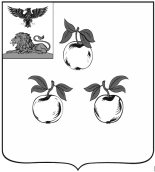 Избирательная комиссия муниципального района «Корочанский район» Белгородской областиПОСТАНОВЛЕНИЕ20 июля 2020 года								№ 48/321-3г. КорочаО регистрации уполномоченногопредставителя по финансовым вопросамкандидата в депутаты Белгородской областнойДумы седьмого созыва по Корочанскомуодномандатному избирательному округу № 15 Закотенко Игоря ВладимировичаРассмотрев документы, представленные в избирательную комиссию муниципального района «Корочанский район» Белгородской области с полномочиями окружной избирательной комиссии для регистрации уполномоченного представителя по финансовым вопросам кандидата в депутаты  Белгородской областной Думы седьмого созыва по Корочанскому одномандатному избирательному округу № 15 Закотенко Игоря Владимировича на основании части 3 статьи 67 Избирательного кодекса Белгородской области, избирательная комиссия муниципального района «Корочанский район» Белгородской области с полномочиями окружной избирательной комиссии постановляет:1. Зарегистрировать уполномоченного представителя по финансовым вопросам кандидата в депутаты Белгородской областной Думы седьмого созыва Закотенко Игоря Владимировича – Быкову Наталью Сергеевну.2. Выдать Быковой Наталье Сергеевне, уполномоченному представителю по финансовым вопросам, удостоверение установленного образца.2. Разместить настоящее постановление на официальном сайте органов местного самоуправления муниципального района «Корочанский район» Белгородской области http://www.korocha.ru.3. Контроль за выполнением настоящего постановления возложить на председателя избирательной комиссии муниципального района «Корочанский район» Масленникову И.И.         Председательизбирательной комиссиимуниципального района«Корочанский район»							И.И. Масленникова           Секретарь избирательной комиссиимуниципального района «Корочанский район»							Н.С. Цоцорина